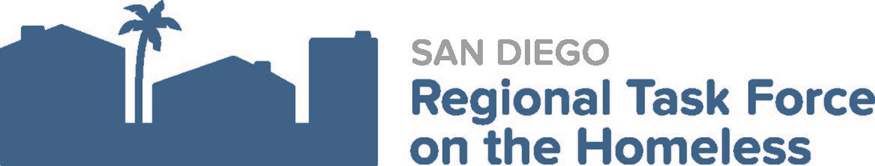 RATING & RANKING SUBCOMMITTEE ROSTER   	 	Updated July 2019  Committee Member Organization Email Address Government Government Government Karen McCabe 	              Scripps Mercy HospitalKaren McCabe 	              Scripps Mercy HospitalMcCabe.Karen@scrippshealth.orgCommunity Community Community Nancy Cannon‐O’Connell, Chair Cannon Collaborations ncannon.oconnell@gmail.com Mark PageCommunity Member mark@dradio.comTom Theisen Community Member tomtjd@yahoo.com Robert Seidman Community Memberrseidman@mail.sdsu.eduPhilanthropy Philanthropy Philanthropy Amy Denhart Funders Together to End Homelessness San Diego amy@sdgrantmakers.orgEducation Education Education Michael Peddecord Graduate School of Public Health, SDSU 	 michael.peddecord@gmail.com Graduate School of Public Health, SDSU 	 michael.peddecord@gmail.com Technical Assistance Technical Assistance Technical Assistance Pat Leslie Point Loma Nazarene University patricialeslie@pointloma.edu  